國立嘉義大學 理工學院 機械與能源工程學系評鑑歸檔：□系發展□課程□支援教師□支援學生■學生活動□研究□服務□產業□系友 團體名稱：機械與能源工程學系活動名稱：106學年度系內盃電競比賽活動時間：107年3月6日活動地點：機械與能源工程學系系館參加對象：系上大一至大四同學活動效益：藉由電競比賽讓同學們展現自己對遊戲的熱愛，在遊戲中培養團隊合作的默契、及時決策判斷及隊友間的理性溝通，讓同學們在課閒之餘享受與同儕間進行電子競技的樂趣。成果照片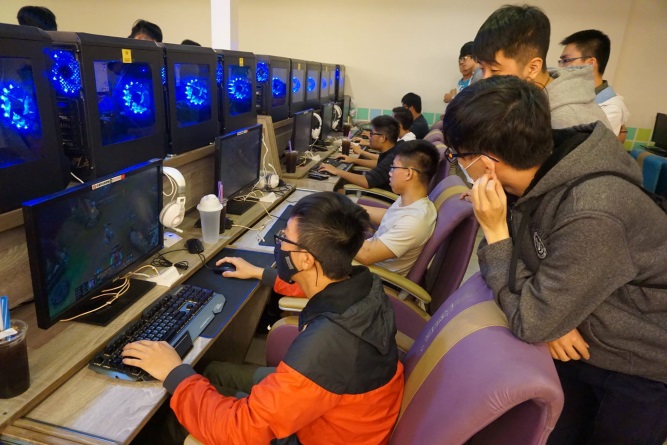 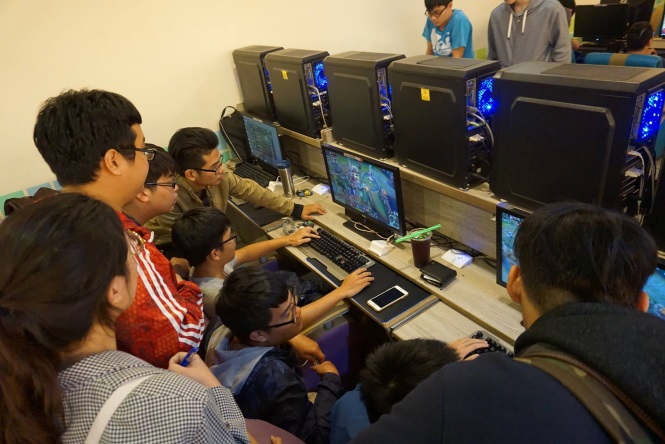 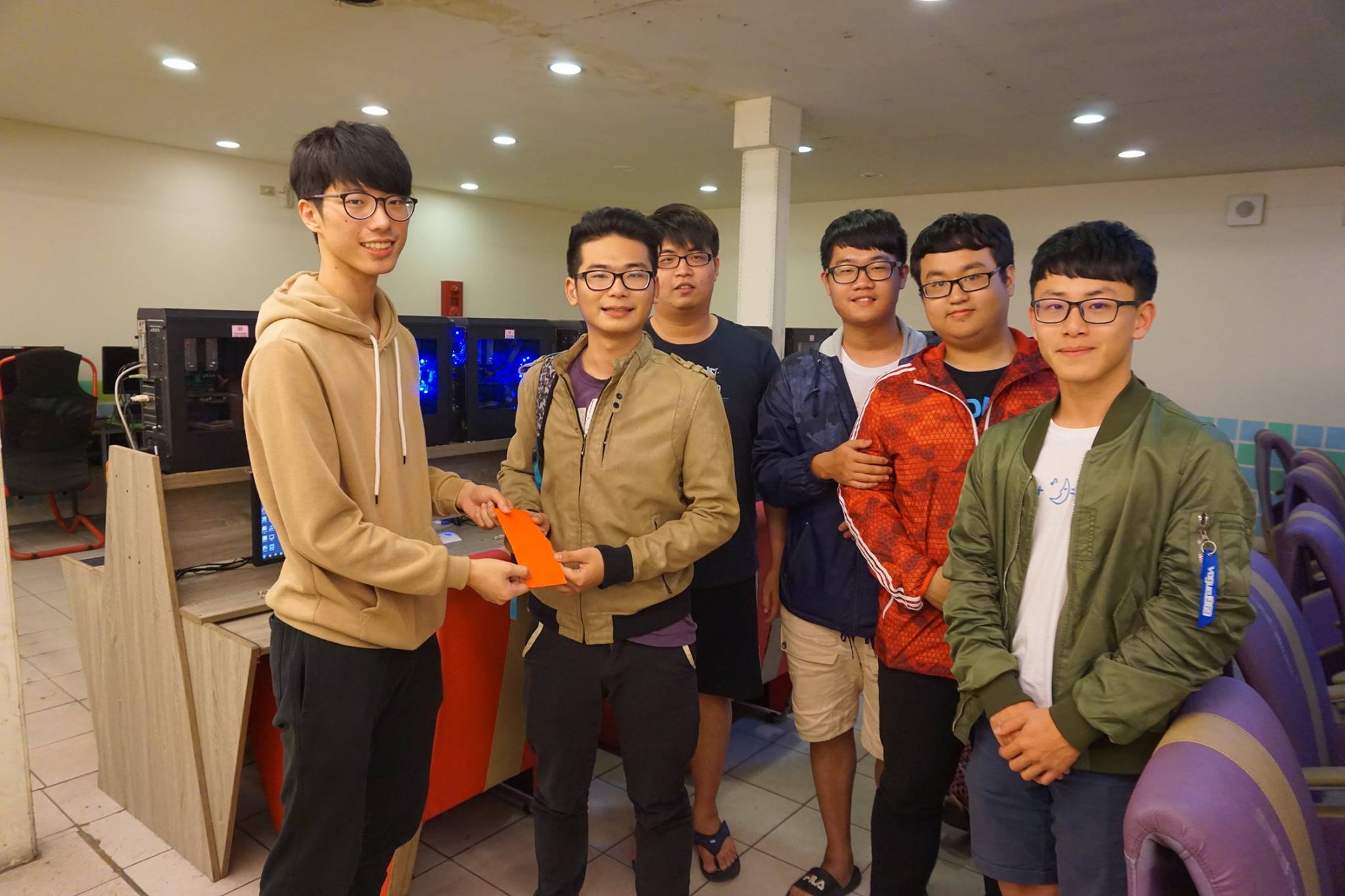 